Publicado en Madrid el 18/12/2018 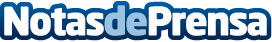 La realidad virtual 360° reduce más de la mitad el tiempo de venta de una casa, según VitrioLas viviendas que incluyen visualización 360° en sus anuncios se venden en unos tres meses, frente a los seis que suelen tardar las casas anunciadas de forma convencionalDatos de contacto:AutorNota de prensa publicada en: https://www.notasdeprensa.es/la-realidad-virtual-360-reduce-mas-de-la-mitad_1 Categorias: Nacional Inmobiliaria E-Commerce http://www.notasdeprensa.es